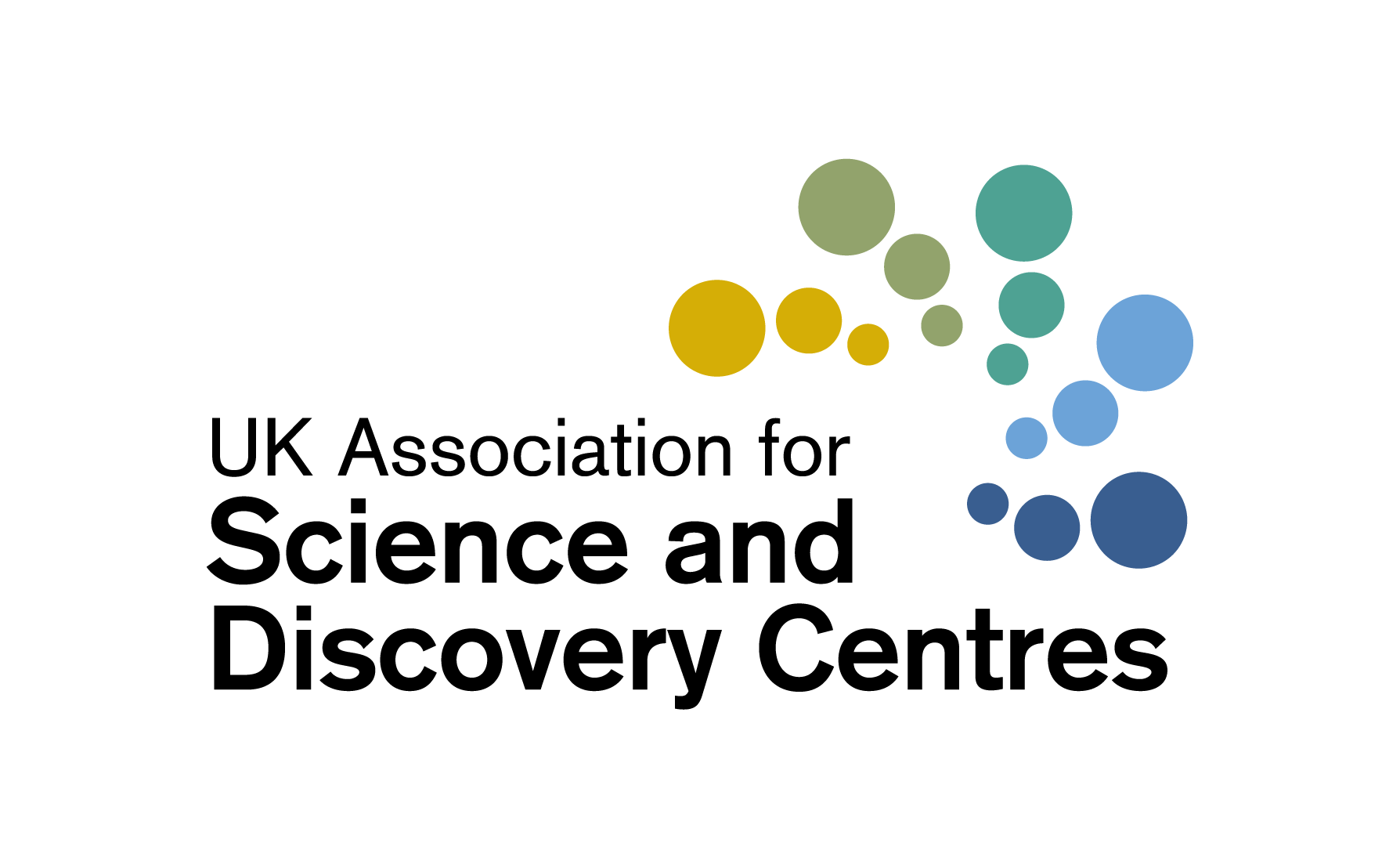 Treasurer’s reportASDC AGM September 2016Annual Accounts for 2015-16The accounts are detailed in the ASDC Accounts 2015-16 from page 15 onwardsFinancial results for the year 2015-16Total income for the year was £995,063. This is an increase on 2014-15 (£305,750). Income from Projects was up to £947,704 (from £228,782 in 2014-15). There was no increase in the level of the membership fees; some members have chosen not to renew due to financial constraints.A summary of income during the past three years is shown below.IncomeExpenditure for the year was £783,779 (2014-15: £272,704). The change from the previous year relates to the increased project activity. The increase in General costs (cost of provision of services) from £128,582 to £194,287 is a consequence of the significant rise in project activity. A summary of the expenditure is shown below. ExpenditureThe organisation generated a surplus of £211,284 during the year against a surplus of £33,046 in 2014-15. The following table shows the breakdown of reserves for the past five years.ReservesFinancial overviewWhilst the organisation has still been unable to secure core funding, income from projects has substantially increased this year. It is a welcome change that funders are increasingly coming to ASDC to co-ordinate national projects. The disadvantage of project funding as a means of supporting the organisation is the time needed to search for projects and funders, the writing of funding applications and delivery; it benefits the sector, but only delivers small amounts of income to ASDC. There is always an on-going need to pursue other activities, for the benefit of the members, that may not be income-generating for ASDC; the Inspiring Science Fund is a good example where a large of amount of lobbying was carried out on behalf of the sector over several years.The Board regularly monitors the level of uncommitted reserves to ensure that the organisation can continue to operate effectively for the foreseeable future.ThanksThanks are due to Corrigan Associates for carrying out the independent examination of the accounts and to Penny and her team for their continuing provision of services to members within tight financial constraints.Examination of accountsThe annual income of ASDC falls within the levels at which full audit is not required. Provision is made in law for small and medium charities to use an intermediate method of scrutiny known as an independent examination.ConclusionWe recommend that the accounts are accepted and submitted to Companies House and the Charity Commission.Chris Godden FCA, ASDC Finance DirectorPhil Winfield, TreasurerSeptember 20162013-14 2014-15 2015-16 Core funding - - - Project funding 173,345 228,782 947,704 Subscriptions 30,475 29,638 28,486 Other income 33,045 47,163 18,475 Interest received 195 167 398 Total Income £237,060 £305,750 £995,063 2013-14 2014-15 2015-16 External costs of projects 113,559 142,922 588,292 Cost of provision of services 132,864 128,582 194,287 Governance costs 1,548 1,200 1,200 Total Expenditure £247,971 £272,704 £783,779 2011-12 2012-13 2013-14 2014-15 2015-16 Income 377,826 278,123 237,060 305,750 995,063 Expenditure 335,672 321,484 247,971 272,704 783,779 Surplus /deficit 42,154 £43,361) (10,911) 33,046 211,284 ASDC reserves£182,580 £139,219 £128,308 £161,354 £372,638 